Senatsverwaltung für Wirtschaft, Energie und Betriebe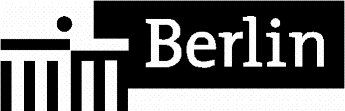 Landesstelle für EntwicklungszusammenarbeitDer Antrag ist zu richten an:lez@nord-sued-bruecken.deAntrag auf Bewilligung einer Zuwendung zur Durchführung von entwicklungspolitischen Maßnahmen bzw. Projekten1. Angaben zum Antragsteller/Antragstellerin2. Projektkurzbeschreibung Die Texte für „Projektbeschreibung“ und „Projektziele“ sollten zusammen eine max. Gesamtlänge von 3.400 Zeichen nicht überschreiten. Beide werden in der Projektdatenbank auf der Website der Stiftung Nord-Süd-Brücken veröffentlicht und dienen als Grundlage für Veröffentlichungen der Landesstelle für Entwicklungszusammenarbeit (z.B. in Projektbroschüren)3. Finanzierung des Projektes3.1. Finanzierungsplan 
Der Finanzierungsplan (Ausgaben- und Einnahmenplan - Anlage 1) ist auf dem Excel-Formular für einjährige, zweijährige oder dreijährige Projekte einzureichen. Für Projekte im Globalen Süden ist das Formular Auslandsprojekte zu nutzen. Bitte senden Sie die elektronische Version als Excel-Datei (nicht als PDF-Datei).Erklärung der Antragstellerin / des Antragstellers und Einwilligungserklärung zur Internetveröffentlichung nach Nr. 1.5 AV § 44 LHODie „Richtlinien über die Förderung von Projekten der Bildungs- und Informationsarbeit in der Entwicklungs-politik“ und das „Merkblatt zur Förderung von entwicklungspolitischen Maßnahmen“ der Landesstelle für Entwicklungszusammenarbeit wurde zur Kenntnis genommen.Ich versichere/Wir versichern, dass die vorstehenden Angaben einschließlich der Angaben im Finan-zierungsplan und in den sonstigen beigefügten Anlagen richtig und vollständig sind. Ich versichere/Wir versichern, die Stiftung Nord-Süd-Brücken umgehend darüber zu informieren, wenn ich/ wir bei weiteren Drittmittelgebern Finanzierungsanträge stelle/n. Die Stiftung Nord-Süd-Brücken erhält von mir/uns unaufgefordert eine Kopie (inkl. Finanzierungsplan) des Antrages.Ich versichere/Wir versichern, dass die beschriebene entwicklungspolitische Maßnahme noch nicht begonnen hat. Mir/Uns ist bekannt, dass der Beginn der Maßnahme vor Erteilung eines Bescheides der vorherigen Zustimmung der Stiftung Nord-Süd-Brücken bedarf.Der Antragstellerin/Dem Antragsteller sind unter Hinweis auf die Strafbarkeit des Subventionsbetruges die subventionserheblichen Tatsachen im Sinne des § 264 StGB bekannt.Wir erklären unsere Einwilligung dazu, dass im Zusammenhang mit der von uns oben beantragten Zuwendung im Falle einer Bewilligung unser Name und unsere Postanschrift sowie Art, Höhe und Zweck der Zuwendung auf der Internetseite der für die Entwicklungszusammenarbeit zuständigen Senatsverwaltung und der Stiftung Nord-Süd-Brücken veröffentlicht werden.Bitte ergänzen Sie den vorliegenden Antrag um die Anlage 1 Finanzierungsplan:  Ausgaben- und Einnahmenplan - einjährig oder  Ausgaben- und Einnahmenplan - zweijährig oder  Ausgaben- und Einnahmenplan - dreijährig oder
 Ausgaben- und Einnahmenplan Ausland für Projekte im Globalen Südenund die Anlage 2 Projektbeschreibung:  Projektbeschreibung für Bildungs-/ Inlandsprojekte,  Projektbeschreibung für Kleinprojekte (bis 2.000€ Fördersumme) oder  Projektbeschreibung für Projekte im Globalen Süden.Hinweis zum Ausfüllen dieses Formulars:
Bitte speichern Sie die Datei nach dem Ausfüllen zuerst unter einem sinnvollen Namen (z.B. LEZ-NRO-
Projektbezeichnung.docx). Bitte senden Sie uns die Word- oder pdf-Datei gemeinsam mit den beiden Anlagen elektronisch zu an: lez@nord-sued-bruecken.de Registriernummer für Zuwendungen: Registriernummer für Zuwendungen: Registriernummer für Zuwendungen: Registriernummer für Zuwendungen: Registriernummer für Zuwendungen: Registriernummer für Zuwendungen: Registriernummer für Zuwendungen: Registriernummer für Zuwendungen: Träger*in: Träger*in: Ansprechperson: Ansprechperson: Ansprechperson: Ansprechperson: Ansprechperson: Ansprechperson: Ansprechperson: Ansprechperson: Straße: PLZ:Ort:Ort:Telefon:Mail:Website:Website:Projekttitel: Projekttitel: Projektbeginn:Projektbeginn:Projektende:Projektende:Projektende:Vorzeitiger Maßnahmenbeginn:Vorzeitiger Maßnahmenbeginn:Vorzeitiger Maßnahmenbeginn:Vorzeitiger Maßnahmenbeginn: nein             ja, zum       nein             ja, zum       nein             ja, zum       nein             ja, zum      Wenn ja, bitte begründen: Wenn ja, bitte begründen: Wenn ja, bitte begründen: Wenn ja, bitte begründen: Wenn ja, bitte begründen: Wenn ja, bitte begründen: Wenn ja, bitte begründen: Wenn ja, bitte begründen: Kontinent: Kontinent: Kontinent: Projektland: Projektland: Sektor Sektor Sektor Wir beantragen eine Zuwendung zur Projektförderung durch einen zweckgebundenen Zuschuss von der LEZ in Höhe von(bitte nur ganze Zahlen – ohne Kommastellen – eingeben)Jahr €Wir beantragen eine Zuwendung zur Projektförderung durch einen zweckgebundenen Zuschuss von der LEZ in Höhe von(bitte nur ganze Zahlen – ohne Kommastellen – eingeben)Jahr €Wir beantragen eine Zuwendung zur Projektförderung durch einen zweckgebundenen Zuschuss von der LEZ in Höhe von(bitte nur ganze Zahlen – ohne Kommastellen – eingeben)Jahr €1.1 Selbstdarstellung des Antragstellers/Antragstellerin (u.a. finanzielle Situation, z.B. Spendenaufkommen, Mitgliedsbeiträge, bisherige Aktivitäten, Erfahrungen in der postkolonialen Projektarbeit mit Schulen) (maximal 2.500 Zeichen)1.2. Selbstauskunft MDO Versteht sich Ihre Organisation als eine migrantisch-diasporische Organisation? (d.h. das Entscheidungsgremium und/oder die Anzahl der Mitglieder Ihrer Organisation bestehen mind. zur Hälfte aus Personen mit Migrationshintergrund aus Ländern der DAC-Liste*?)         Nein             Ja     1.3. Rechtsverbindlicher Empfänger/rechtsverbindliche Empfängerin der
Zuwendung (falls Antragsteller/Antragstellerin und Zuwendungsempfänger/ Zuwendungsempfängerin nicht identisch sind)1.4. Folgende Personen sind zur rechtsgeschäftlichen Vertretung berechtigt1.5. Es wird folgende Buchführung angewandt1.5. Es wird folgende Buchführung angewandt einfache Einnahme- u. Ausgabebuchführung doppelte Buchführung1.6. In den letzten zwei Jahren durch die Landesstelle geförderte Projekte1.6. In den letzten zwei Jahren durch die Landesstelle geförderte ProjekteProjektnummer,                                  Projektbezeichnung,Fördersumme:                        1.7. Ist eine Evaluierung der Maßnahme vorgesehen? Ja, durch          Name:  Nein.                Anschrift: Projektziele: Projektpartner*innen: 3.2 Sonstige AngabenHonorare (entsprechend der Staffel in den Förderrichtlinien)                               Personalausgaben (entsprechend TV-L des Landes Berlin, Aufgabenbeschreibung und Personendaten liegen bei)Druckkosten (Kostenvoranschläge müssen dem Antrag nicht beigefügt werden, bei der Projektabrechnung muss jedoch nachgewiesen werden, dass ein Preisvergleich vorgenommen wurde.)Eigenmittel  JA  NEIN JA  NEIN JA  NEIN JA  NEIN3.3. Vorsteuerabzugsberechtigung gemäß § 15 UmsatzsteuergesetzBesteht nicht.Besteht. Die Einnahmen und Ausgaben enthalten Keine MwSt. 3.4  Für den gleichen Zweck wurden/werden bei folgenden öffentlichen und
nichtöffentlichen Stellen Mittel beantragt:Ort: Datum Rechtsverbindliche Unterschrift einer zur rechtsgeschäftlichen Vertretung befugten Person / StempelRechtsverbindliche Unterschrift einer zur rechtsgeschäftlichen Vertretung befugten Person / StempelAls weitere Anlagen sind diesem Antrag beigefügt: Aufgabenbeschreibung und Stellenbewertung bei Personalausgaben (Eingruppierung TV-L) Anträge (inkl. Finanzierungsplan) in Kopie, die bei anderen Zuwendungsgebern eingereicht wurden.  Finanzierungsnachweise anderer Stellen in Kopie (wenn bereits bewilligt) Bestätigung über die aktuelle Eintragung in die Transparenzdatenbank Land Berlin (Formblatt) Kindesschutzrichtlinie der antragstellenden Organisation (bei Projekten mit Zielgruppe Kinder/       
     Jugendliche oder Multiplikator*innen der Kinder- und Jugendarbeit) Erhebungsbogen Landesgleichstellungsgesetz (LGG) bei Antragssumme >25T€ und mehr als 10
     angestellten Personen (Formblatt) Satzung, Statute etc. der antragstellenden Organisation (sofern diese noch nicht vorliegt oder 
      aktualisiert wurde) Kopie des Vereinsregisterauszuges (sofern dieser noch nicht vorliegt oder aktualisiert wurde) Kopie des Gemeinnützigkeitsbescheides (sofern dieser noch nicht vorliegt oder aktualisiert wurde) Sonstiges 